Orientaciones para trabajo semanalA distancia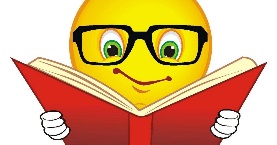 Profesor/ a: Esthefany Castro H. Correo: Ecastro@mlbombal.cl Teléfono: +56 963724211Profesor/ a: Esthefany Castro H. Correo: Ecastro@mlbombal.cl Teléfono: +56 963724211Profesora Diferencial.: Claudia CarrascoCorreo: Ccarrasco@mlbombal.clTeléfono: +56977581017Profesora Diferencial.: Claudia CarrascoCorreo: Ccarrasco@mlbombal.clTeléfono: +56977581017Asignatura: Artes Curso: 1º básicoCurso: 1º básicoSemana:21 julio Unidad: IIUnidad: IIUnidad: IIUnidad: IIObjetivo de la Clase: OA 01Objetivo de la Clase: OA 01Objetivo de la Clase: OA 01Objetivo de la Clase: OA 01Indicaciones para el trabajo del estudiante:Indicaciones para el trabajo del estudiante:Indicaciones para el trabajo del estudiante:Indicaciones para el trabajo del estudiante:Entorno ArtísticoObserva la siguiente imagen: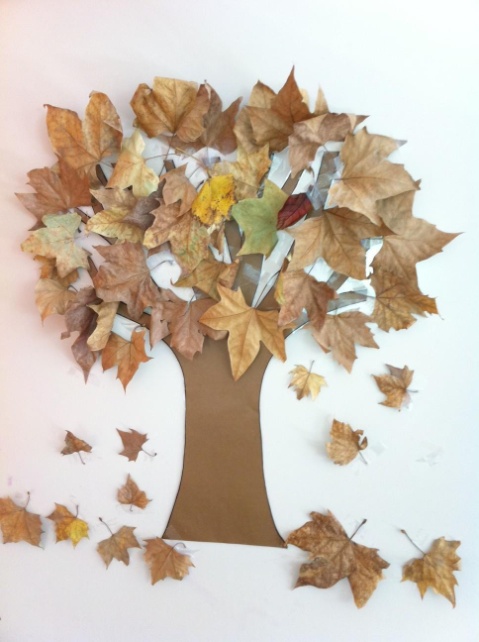 En una hoja de block recorta un pedazo de cartulina café y pega el tronco del árbol (puedes dibujarlo).Recolecta hojas y luego pégalas en tu árbol.Entorno ArtísticoObserva la siguiente imagen:En una hoja de block recorta un pedazo de cartulina café y pega el tronco del árbol (puedes dibujarlo).Recolecta hojas y luego pégalas en tu árbol.Entorno ArtísticoObserva la siguiente imagen:En una hoja de block recorta un pedazo de cartulina café y pega el tronco del árbol (puedes dibujarlo).Recolecta hojas y luego pégalas en tu árbol.Entorno ArtísticoObserva la siguiente imagen:En una hoja de block recorta un pedazo de cartulina café y pega el tronco del árbol (puedes dibujarlo).Recolecta hojas y luego pégalas en tu árbol.